6th Grade Unit 5: CellsLesson 1: What are living things made of?What is a cell?All living things are made up of _______Cell-Organism-An organism carries out all of its own _________   _______________   using            _____-______________ of cells____________    ____________ was the first person to observe them and saw that they looked like little boxes which he called cells (in Latin means “_____________   ________________”)Why are most cells small?Most are too small to be seen without a ___________________Their size is limited by their outer ____________     ______________Take in __________ and get rid of ____________ through their outer surfaceBigger cell need to move ________ in and out and need a larger _______________________ increases faster than surface area as a cell grows Big cells don’t have enough __________  __________ to take in and pump out materialsCells need a greater _____________-to-_____________ ratiovolume = length x width x heightarea= length x widthSurface area of a cube= the number of faces x the area of one face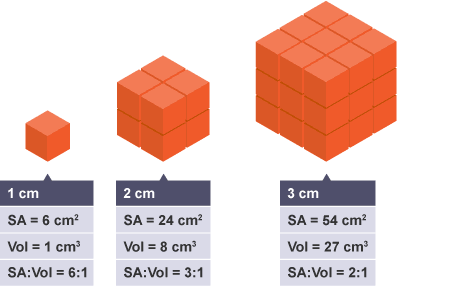 What is the cell theory?Scientific knowledge often _______________ the work of several people.Discoveries by Mathias Schleiden, Theodore Schwann, and Rudolf Virchow led to the ______    _____________.It lists ____ basic characteristics of all _________ and _________________:All _________________ are made of 1 or more cells.Anton von Leeuwenhoek observed the first living cellsSchleiden said all ____________ were made of cells (1838)Schwann said all _____________ were made of cells and included all organisms in the theoryUnicellular- Multicellular-Cells of multicellular organisms have special _____________The cell is the basic ____________ of all organismsSchwann saw that parts of cells cannot do all the necessary ____________ of life ,and so, you can not divide organisms into any smaller _____________All cells come from _______________ cells Virchow proposed that cells can only come from the _____________ of other existing cellsIt is used in the studies of biology, evolution, and other __________ sciences.What parts do all cells have in common?Cell parts each carry out specific jobs or _________________.All cells (no matter the _________) have:Cell membrane-Acts as a ____________Controls materials like ___________ and ___________ that move in and out of the cell Aka ______________ membraneCytoplasm-Includes all of the _______ and ______________	Organelles- Cells can have _____ or ________  typesmost (but not all) have a ________________DNA (deoxyribonucleic acid)-Inherit from _______________In some cells it is in the ________________ and in some it is in the ___________________ freely floating (label the parts that all cells have)       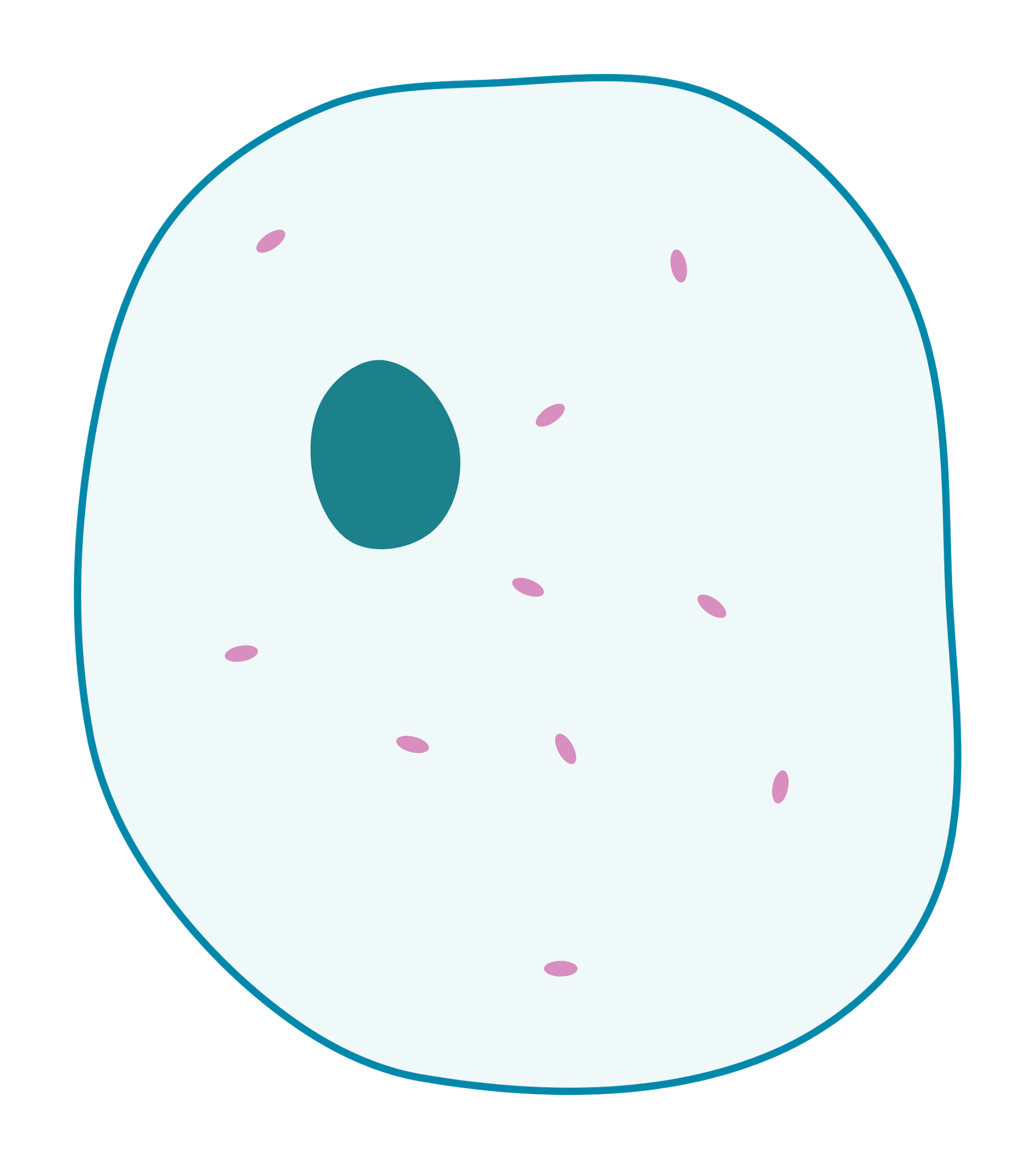 What are the two types of cells?Prokaryotic cellsProkaryote- Has organelles called _________________ that do not have a _______________Some have a hair-like tail called a _________________ that help them ____________Include the organisms in the kingdoms _________________ and ________________     Are _________________ than eukaryotes  Label the type of cell in the diagram     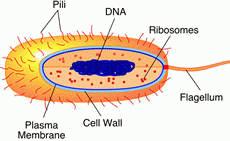 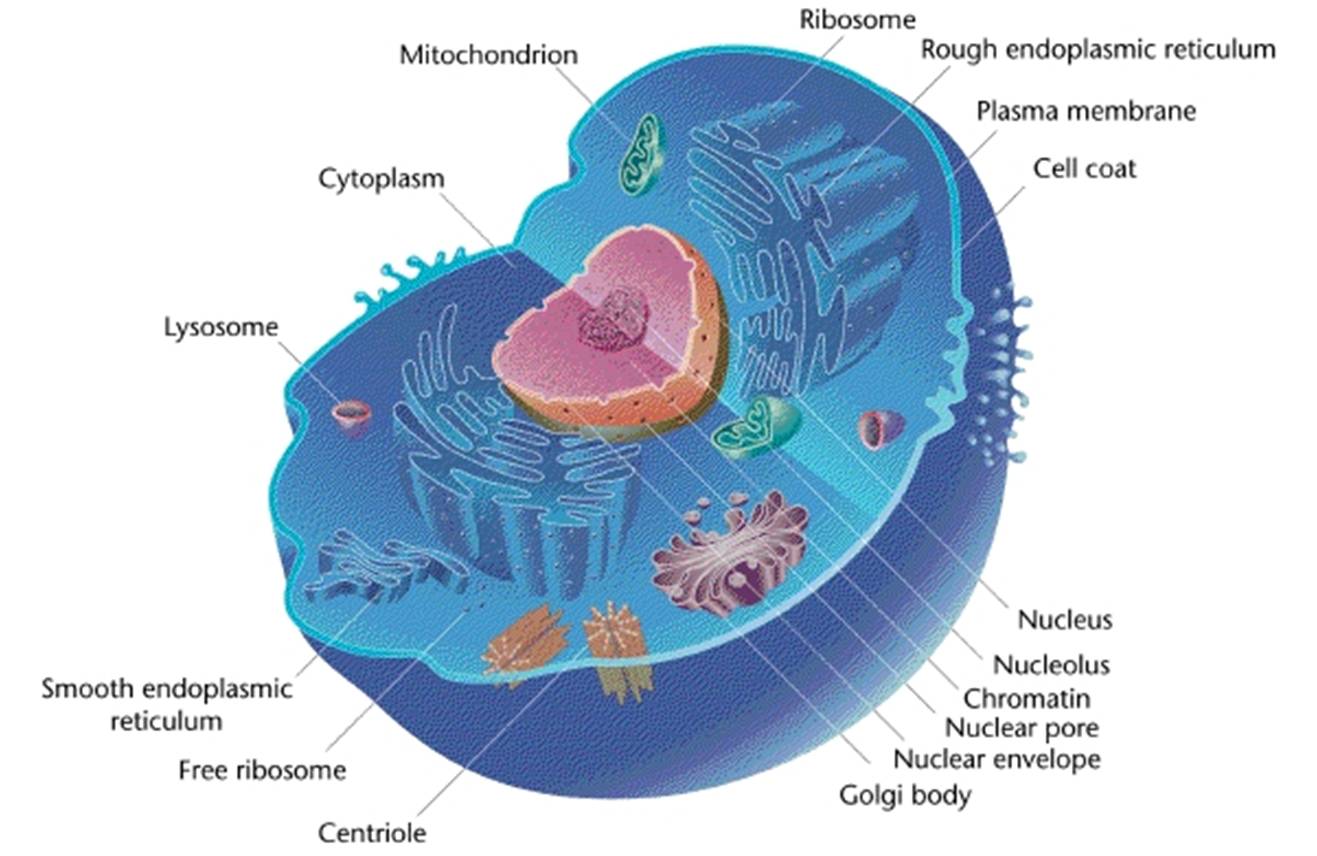 Eukaryotic cellsEukaryote-Contain membrane-bound _________________________________ (organelle w/out a membrane)Includes the ______________ plantae, animalia, fungi, and protistaALL _________________ organisms are eukaryotesSome eukaryotes are _________________ like yeasts and amoebas